ANMELDEFORMULAR SCHULJAHR 2022/23Schulverbund LurnfeldTel.: 04769-3115    Mölltalstraße 75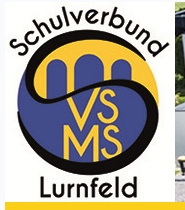 direktion@ms-lurnfeld.ksn.atA - 9813 MöllbrückeSCHÜLERIN/SCHÜLER:SCHÜLERIN/SCHÜLER:Vorname:Nachname:Geburtsdatum:SVNR:Religion:Straße, Nr.:PLZ / Ort:NACHMITTAGSBETREUUNG ERWÜNSCHTNACHMITTAGSBETREUUNG ERWÜNSCHT⃝ JA⃝ NEINERZIEHUNGSBERECHTIGTE/ERZIEHUNGSBERECHTIGTER:ERZIEHUNGSBERECHTIGTE/ERZIEHUNGSBERECHTIGTER:Vorname:Nachname:Straße, Nr.:PLZ / Ort:Telefonnummer:E-Mail: